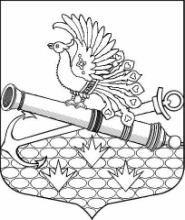 МЕСТНАЯ АДМИНИСТРАЦИЯМУНИЦИПАЛЬНОГО ОБРАЗОВАНИЯ МУНИЦИПАЛЬНЫЙ ОКРУГ ОБУХОВСКИЙП О С Т А Н О В Л Е Н И Е       «30» декабря 2020 года                                                                                                               № 83Санкт-ПетербургО внесении именений в постановление МА МО МО Обуховский от  28.12.2015 № 58 «Об утверждении перечня официальных физкультурных мероприятий, физкультурно-оздоровительных мероприятий и спортивных мероприятий Муниципального образования                               муниципальный округ Обуховский»В соответствии с Федеральным законом от 04.12.2007 № 329-ФЗ «О физической культуре и спорте в Российской Федерации», Законом Санкт-Петербурга от 23.09.2009 № 420-79 «Об организации местного самоуправления в Санкт-Петербурге», постановлением Правительства           от 24.11.2015 № 2390-р «О Перечне официальных физкультурных мероприятий и спортивных мероприятий, подлежащих обязательному ежегодному включению в Единый календарный план межрегиональных, всероссийских и международных физкультурных мероприятий и спортивных мероприятий», Уставом Муниципального образования муниципальный округ Обуховский и во исполнении вопроса местного значения по обеспечению условий для развития на территории муниципального образования физической культуры и массового спорта, организации и проведения официальных физкультурных мероприятий, физкультурно-оздоровительных мероприятий и спортивных мероприятий муниципального образования, финансируемых за счет средств местного бюджета, МА МО МО Обуховский ПОСТАНОВЛЯЕТ:  Внести изменения в постановление МА МО МО Обуховский от 28.12.2015 № 58 «Об утверждении Перечня официальных физкультурных мероприятий, физкультурно-оздоровительных мероприятий и спортивных мероприятий Муниципального образования муниципальный округ Обуховский» (далее - Постановление), дополнив раздел «Физкультурные мероприятия» строкой следующего содержания: Настоящее постановление вступает в силу с момента его подписания. Контроль за исполнением настоящего постановления оставляю за собой. № п/пФизкультурно-оздоровительные  мероприятия4.Массовые катания на конькахГлава местной администрации И.О. Кудровский